РОССИЙСКАЯ ФЕДЕРАЦИЯКЕМЕРОВСКАЯ ОБЛАСТЬТАШТАГОЛЬСКИЙ МУНИЦИПАЛЬНЫЙ РАЙОНСПАССКОЕ ГОРОДСКОЕ ПОСЕЛЕНИЕАДМИНИСТРАЦИЯ СПАССКОГО ГОРОДСКОГО ПОСЕЛЕНИЯПОСТАНОВЛЕНИЕ26 июля  2018								№ 13а-пОб определении схемы размещения мест (площадок) накопления твердых коммунальных отходов для жителей многоквартирных жилых домов и частного сектора, расположенных на территории  Спасского городского поселения  В связи с невозможностью соблюдения установленных пунктом 3.7.6. Постановления Гоосстроя РФ от 27.09.2003 г. №170 «Об утверждении правил и норм технической эксплуатации жилищного фонда», руководствуясь пунтом 18 статьи 14 Федерального закона от 06.10.2003 г. №131- «Об общих принципах организации местного самоуправления в Российской Федерации», пунктом 3 статьи 8 Федерального закона от 24.06.1998 г. № 89ФЗ «Об отходах производства и потребления».ПОСТАНОВЛЯЮ:Утвердить схему размещения мест (площадок) накопления твердых коммунальных отходов лдя жителей многоквартирных домов и частного сектора, расположенных на территории Спасского городского поселения согласно приложению №! к Постановлению.Контроль за исполнением данного оставляю за собой.Глава	 Спасского городского поселения		                                                            Ю.Н.Фомина  Приложение №1Приложение к Постановлению от 26.07.2018 № 13а-п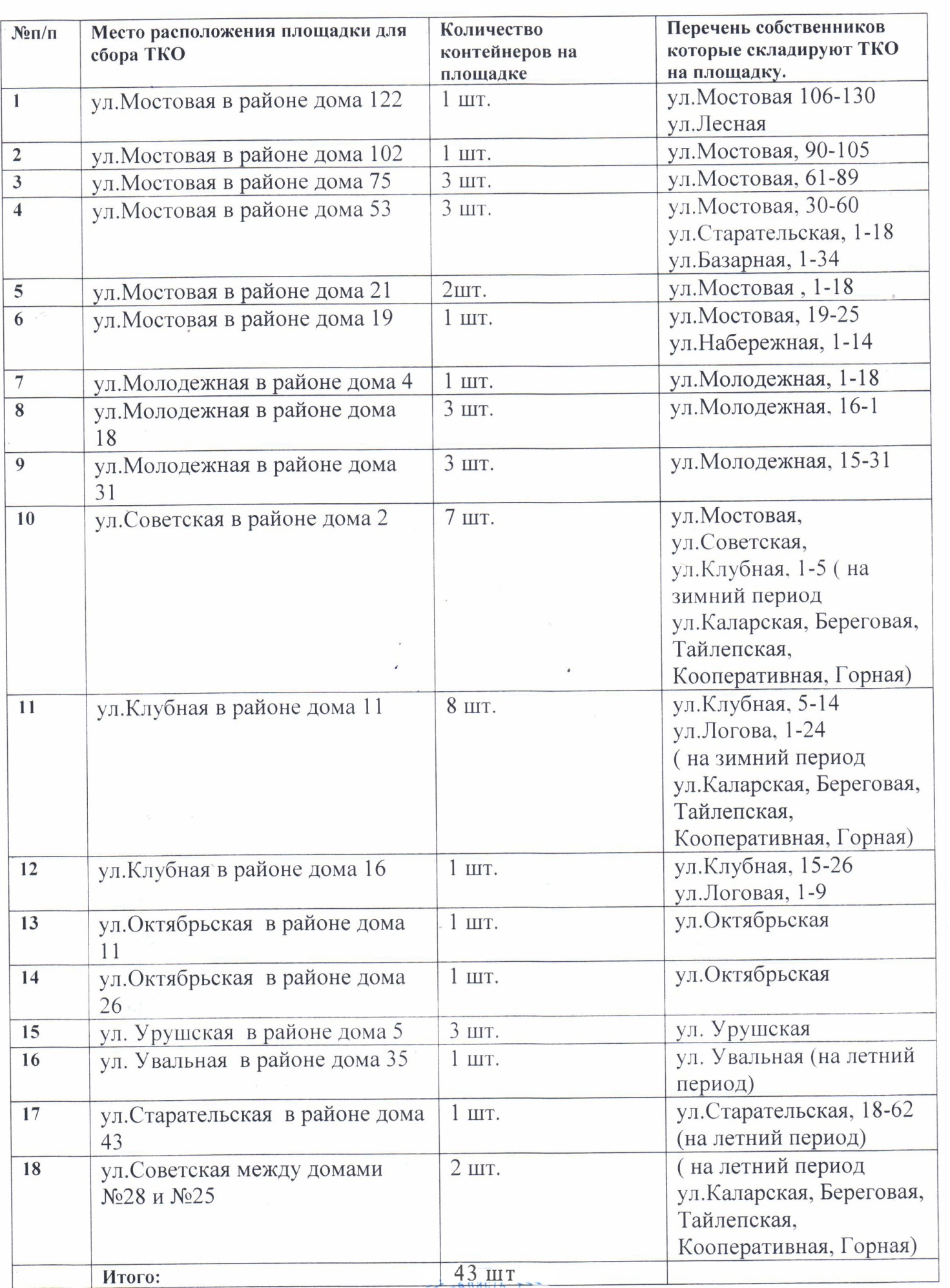 